SRIJEDA 1.4.2020.                        13.dan   on-line  nastave MATEMATIKA-glasno izgovori višekratnike broja 10 unaprijed i unatrag-glasno izgovori višekratnike broja 2 unaprijed i unatrag- glasno izgovori višekratnike broja 3 unaprijed i unatrag-prisjeti što znači polovina/trećina /desetina broja-koliko si dobro usvojio/usvojila množenje dijeljenje brojevima 2, 3 i 10 provjeri rješavajući test na poveznici  https://www.liveworksheets.com/gs87814kl-SRETNO-Zadaća:prisjeti se zbrajanja i oduzimanja dvoznamenkastih brojeva1. DUŽI NAČIN.  23  + 48 =              34 + 39=     81  - 32 =             56 - 19 =   2.KRAĆI NAČIN. 46+25=             69+18=         27+25=      35+55=         66+27=42-27=                53-36=           78-59=        84-47=         91-27=3. (74 + 19)-67=               82-(55-38)=4.TKO ŽELI!!67 +19 -28 – 58 =83 - 45 +  26 - 17=HRVATSKI JEZIK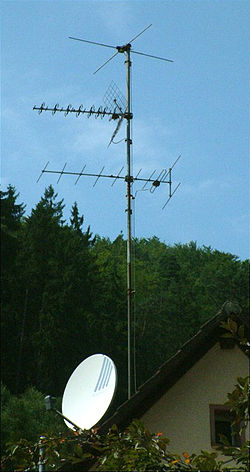 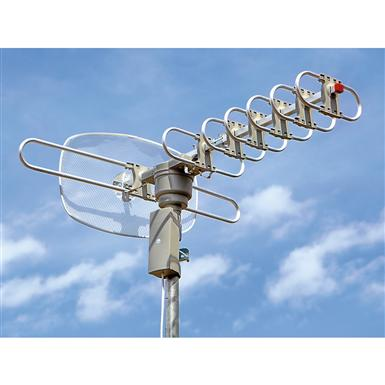 Što je na fotografijama?Razmisli i ogovori. Jesu li osim gore prikazanih antena  sada u proljeće osvanule neobične , nove antene  na krovovima?Otvori čitanku i glasno pročitaj djelo na str.109  Nova antena, Ratka Zvrke. Sviđa li vam se djelo? Jeste li čitali priču,pjesmu ili igrokaz?Pročitaj još jedanput pjesmu.Zatim usmeno odgovori na pitanja:Tko se vratio s juga? Kakve su laste? Zašto je roda umorna? Što radi na krovu? Što se Vladi učinilo? Zašto Vladi roda sliči na antenu? Koje se riječi slažu, rimuju? Koliko pjesma ima kitica? Koliko stihova?Riješi zadatke u radnoj bilježnici na str.107Zadaća:od riječi KROV, GNIJEZDO, ŽICA,  PJESMA, VESELJE napišite kratku priču  u kojoj ćete upotrijebiti zadane riječi. Može vam pomoći pjesma.LIKOVNA KULTURAGradbene (strukturne) i obrisne (konturne) crteMotiv :Gnijezdo-Ako prisloniš ruku na papir i opcrtaš je nastat će  OBRIS.- Ako pogledaš dlan ruke ,uočit ćeš razne crte .Ako  iscrtavamo  crte koje su iznutra „izgradile „dlan nastat će GRAĐA.-Pokušaj plovkom nacrtati gnijezdo .Neka se obrisna crta ističe u odnosu na gradbene crte.Od novinskog papira izreži pticu i zalijepi je u/na /  gnijezdo.     Ako ne znate kako crtati gnijezdo pogledajte https://www.youtube.com/watch?v=NGWhSfPUWi4Ili https://www.youtube.com/watch?v=AEVCAQFDK40Molim slikati na rad i poslati putem Vibera na moj privatan broj ili u grupu.